О прививочной кампании     против гриппа 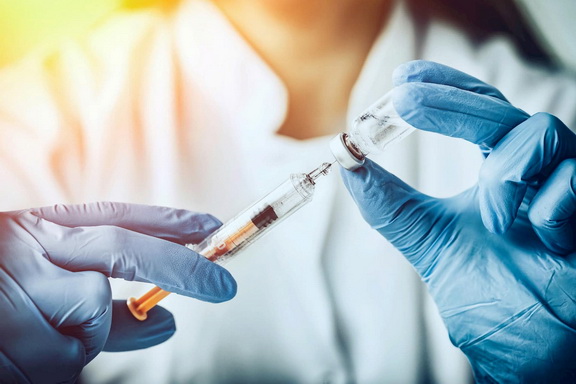 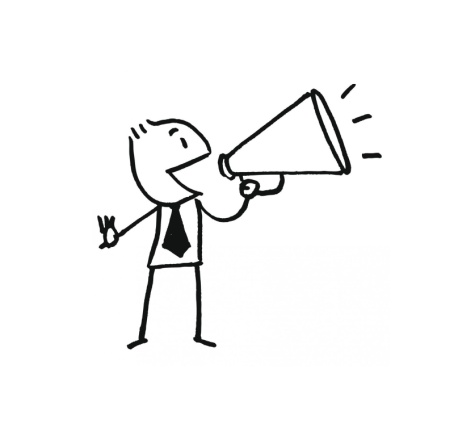 В Гомельской области продолжается кампания вакцинации против гриппа.На сегодняшний день прививка - самый надежный способ обезопасить себя от заражения гриппом и избежать осложнений.С помощью вакцинации в организме вырабатываются антитела, которые атакуют вирус в случае его попадания в организм. Вакцинированные люди защищены от заражения и дальнейшей передачи вируса, что разрывает любые цепочки передачи инфекции. А это значит, что вакцинируясь, мы защищаем не только себя, но и своих близких.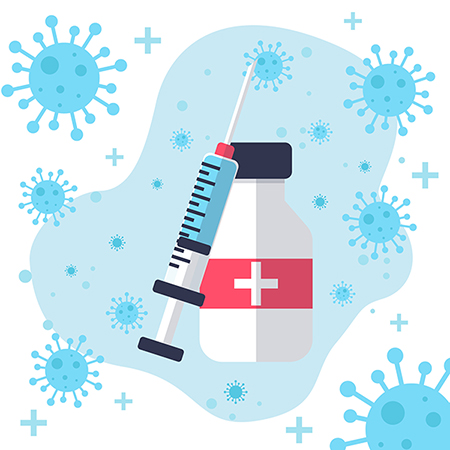 Преимущества вакцинации против гриппа очевидны: прежде всего, это строгая специфичность вакцин к наиболее актуальным в сезоне штаммам вируса гриппа; вакцинопрофилактика более чем в 2 раза превышает эффективность неспецифических средств профилактики; не требует значительных материальных затрат, так как прививка проводится однократно. В текущем году для иммунизации против гриппа на бюджетной основе используется вакцина «Вакцина для профилактики гриппа» производства Российской Федерации.  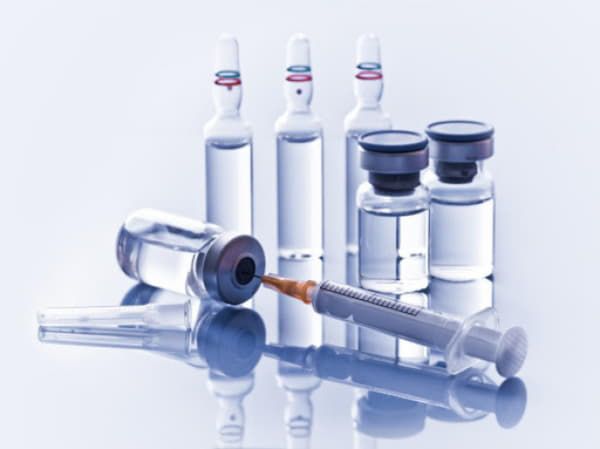 Этой вакциной будут прививать население из групп высокого риска заражения и неблагоприятных последствий заболеваемости гриппом: детей в возрасте от 6 месяцев до 3-х лет;  детей и взрослых, страдающих различными хроническими заболеваниями; лиц в возрасте старше 65 лет; беременных; медицинских работников;лиц, обеспечивающих жизнедеятельность и безопасность населения; детей, посещающих ДДУ, учащихся средних школ, студентов вузов, работников торговли, транспорта и т.д. 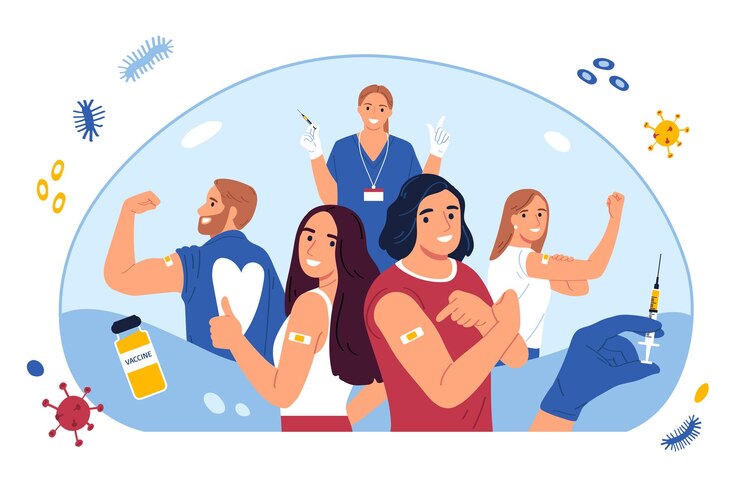 Высокая степень очистки перечисленных вакцин дает возможность их использования у грудных детей, начиная с 6 месяцев, людей с хроническими заболеваниями, у беременных и кормящих грудью женщин. 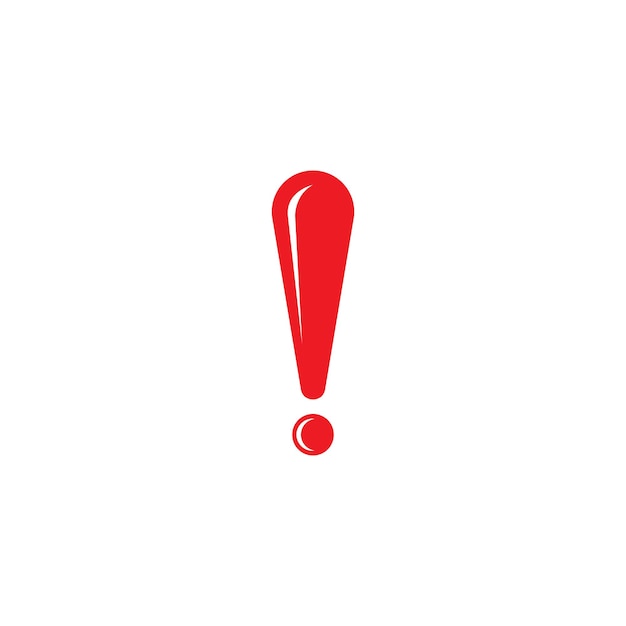 Профилактические прививки против гриппа хорошо переносятся как детьми, так и взрослыми и способствуют формированию высокоспецифичного иммунитета уже через 7-14 дней после прививки, действие которого сохраняется до 6-12 месяцев.Получить прививку против гриппа  бесплатно и за счет  личных средств граждан можно в амбулаторно-поликлинических учреждениях области по месту жительства. Для иммунизации работающих в трудовых коллективах,  созданы прививочные бригады, которые будут выезжать на предприятия в соответствии с договорами. 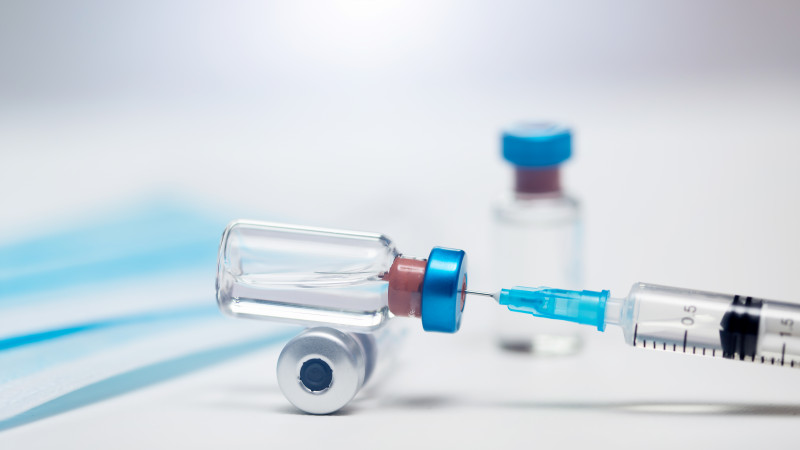 Ежегодная иммунизации населения позволяют обеспечивать эпидемиологическое благополучие населения области. Главное управление по здравоохранению Гомельского облисполкома и санитарно-эпидемиологическая служба Гомельской области настоятельно рекомендуют населению области принять участие в вакцинации против гриппа, тем самым защитить от заболевания себя и своих близких. 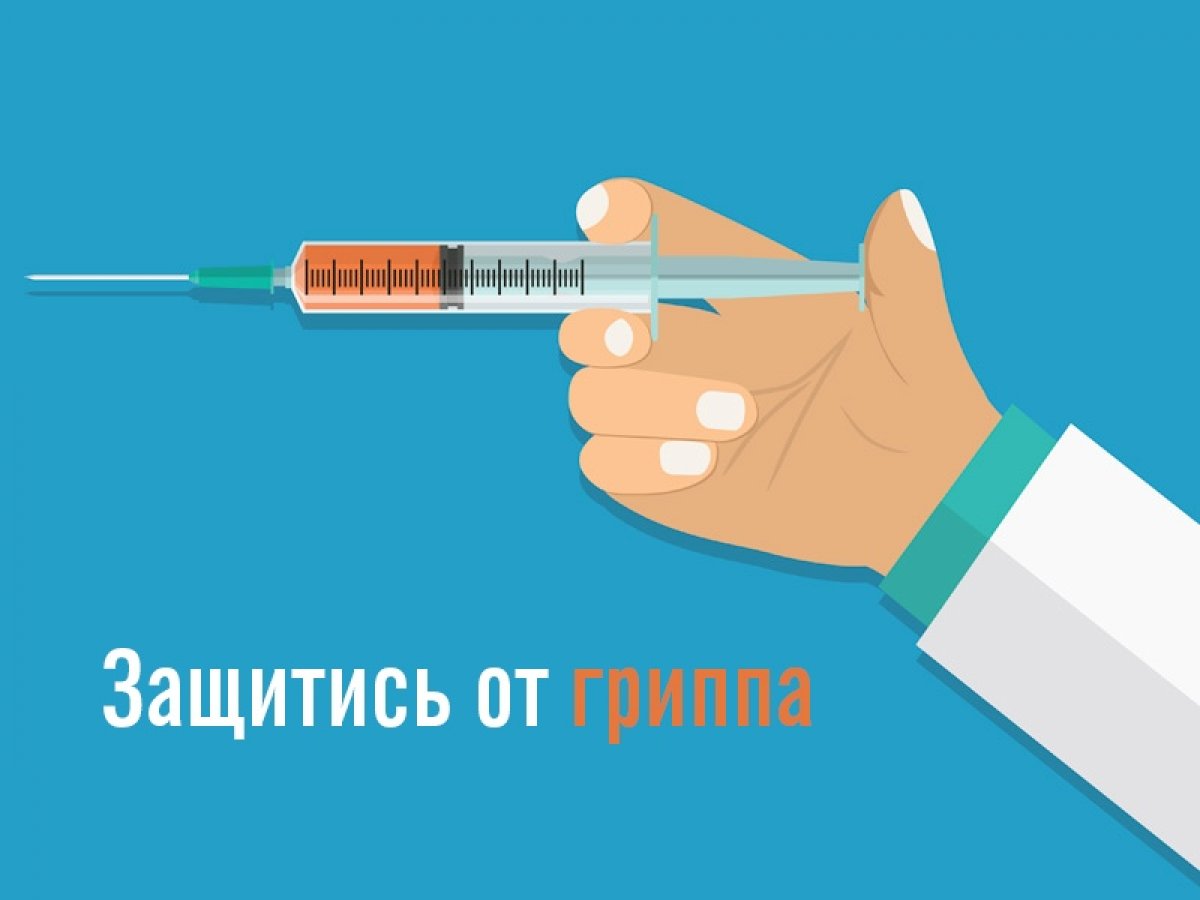 